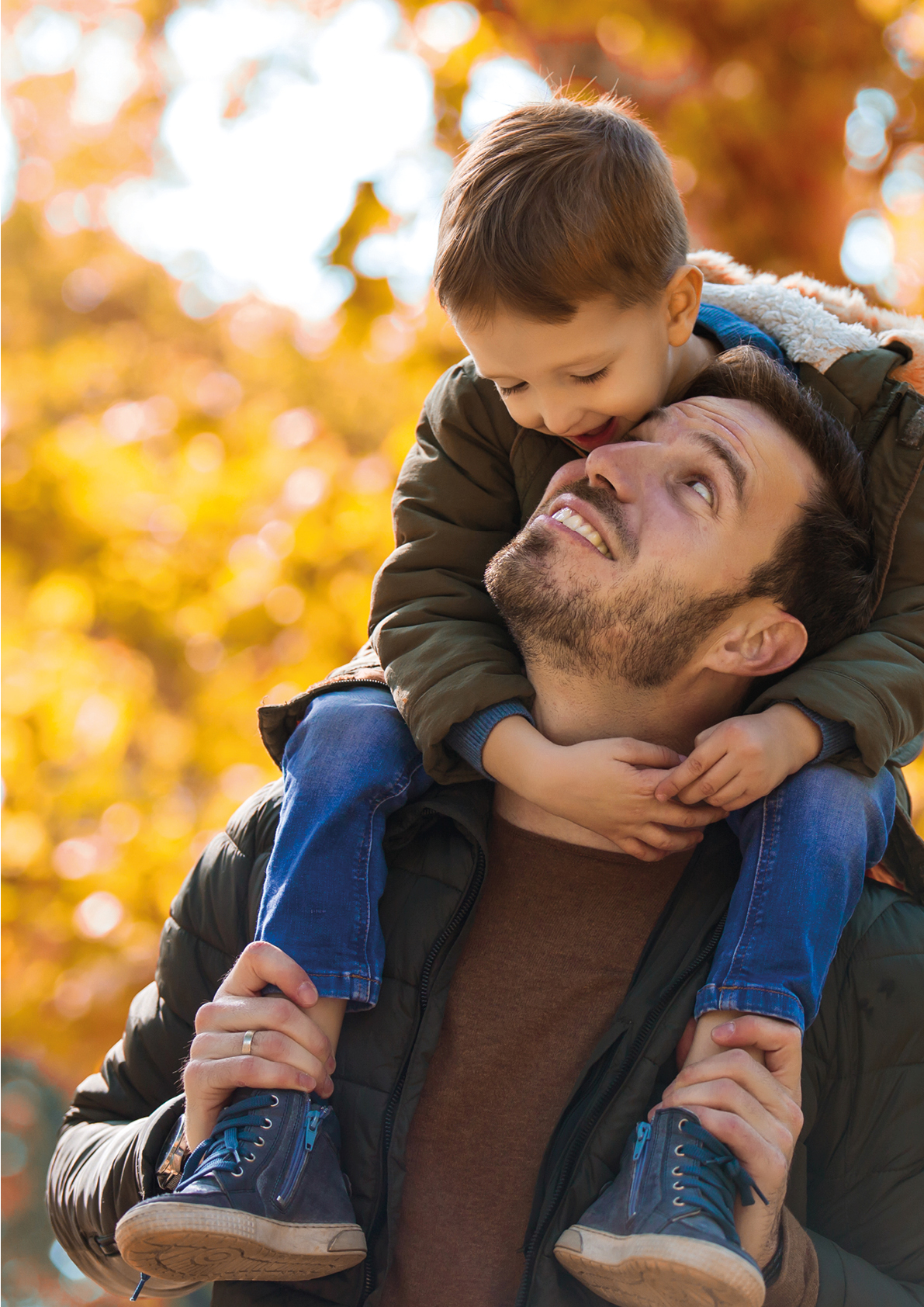 INHOUDSOPGAVE   H1. INLEIDING  Achtergrond	3Hoe is dit rapport opgebouwd?	3Waar kan ik de resultaten gebruiken?	3Wat is van belang bij de interpretatie van de resultaten?	3 H2. SAMENVATTING H3. SCORES PER RUBRIEK EN VRAAGAchtergrondkenmerken	6Algemene tevredenheid	6Schoolgebouw	6Omgeving van de school	7Begeleiding	7Sfeer		7Kennisontwikkeling	8Persoonlijke ontwikkeling	8Schooltijden	8Schoolregels, rust en orde	9De leerkracht	9Contact met de school	9Betrokkenheid	10Imago	10	Schoolkeuze	10Externe communicatie	11  H4. COMPLIMENTEN, VERBETERPUNTEN EN STERKE PUNTENOpmerkingen en suggesties	13H1. INLEIDING ACHTERGROND  In totaal hebben  ouders de volledige vragenlijst ingevuld. Doordat respondenten gedurende de vragenlijst kunnen stoppen met invullen, kan het aantal respondenten per vraag afwijken.Zij hebben hun mening gegeven over diverse onderwerpen, zoals:Algemene tevredenheid en betrokkenheidSchoolgebouwOmgeving van de schoolBegeleidingSfeerKennisontwikkelingPersoonlijke ontwikkelingSchooltijdenSchoolregels, rust en ordeDe leerkrachtContact met de schoolBetrokkenheidImagoSchoolkeuzeExterne communicatieHOE IS DIT RAPPORT OPGEBOUWD?  WAAR KAN IK DE RESULTATEN GEBRUIKEN?Dit document kan je gebruiken voor bespreking met het team of de MR en voor publicatie op Scholen op de Kaart. De samenvatting in hoofdstuk 2 geeft zicht op de gemiddelde tevredenheid op rubrieken en het belang dat respondenten aan die rubriek toekennen. De scores per rubriek en vraag in hoofdstuk 3 geven meer inzicht en verdieping. Deze zijn samen met de open antwoorden in hoofdstuk 4 waardevolle input voor een gesprek met het team en voor het opstellen van plannen en beleid.WAT IS VAN BELANG BIJ DE INTERPRETATIE?Hier volgt een beknopte uitleg die je helpt bij het lezen van het rapport en   het interpreteren van de resultaten.Een belangrijk uitgangspunt is dat er gemiddelde scores zijn opgenomen. Een hogere score is veelal beter. In de samenvatting in hoofdstuk 2 krijg je overzicht over de verschillende rubrieken. Ook is hier opgenomen welk belang respondenten aan een rubriek toekennen. Dit helpt om de tevredenheidsscores is perspectief te plaatsen.In de scores in hoofdstuk 3 per rubriek en vraag vind je de detailinformatie over een rubriek. Zo krijg je zicht op de scores van respondenten op onderliggende vragen en daarmee de opbouw van de rubrieksscore.Onafhankelijk van de schaal berekenen we een gemiddelde score.De kolom ‘Huidig’ bevat de gemiddelde score van het huidige afnamemoment. De kolom ‘Vorig’ bevat de gemiddelde score van het laatste afnamemoment. Dit geeft dus zicht  op ontwikkelingDe standaarddeviatie zegt iets over de spreiding van de antwoorden. Hoe hoger de standaarddeviatie, hoe groter de verschillen zijn tussen de antwoorden van individuele respondenten. Bij een hogere standaarddeviatie dien je voorzichtiger te zijn bij interpretaties op basis van de gemiddelde scores. De kans op uitschieters en op spreiding is groter bij een 10-puntsschaal dan bij een 4-puntsschaal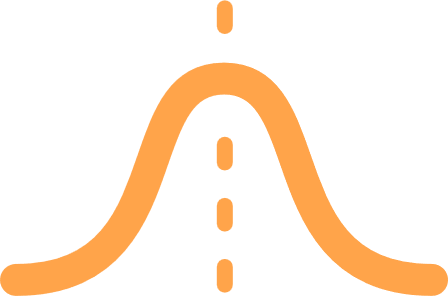 Het landelijk gemiddelde wordt berekend op basis van de antwoorden van de ingevulde  vragenlijsten op alle scholen in Nederland die deze vragenlijst gebruiken.Het bestuursgemiddelde wordt berekend op basis van de antwoorden van de ingevulde  vragenlijsten op alle scholen van het bestuur waar de school bij hoortH2. SAMENVATTINGDit is de samenvatting van de resultaten uit het onderzoek. Per rubriek zijn de gemiddelde scores getoond voor het belang dat respondenten aan de rubriek toekennen en hun tevredenheid. De tevredenheid wordt vergeleken met een vorige score, het landelijk gemiddelde en het gemiddelde van het bestuur.H3. SCORES PER RUBRIEK EN VRAAGAchtergrondkenmerkenAlgemene tevredenheidSchoolgebouwOmgeving van de schoolBegeleidingSfeerKennisontwikkelingPersoonlijke ontwikkelingSchooltijden Schoolregels, rust en orde De leerkrachtContact met de schoolBetrokkenheidImagoSchoolkeuzeExterne communicatieH4. Complimenten, verbeterpunten en sterke puntenOpmerkingen en suggesties TEVREDENHEIDOUDERS5-PUNTSSCHAALHUIDIGVORIG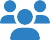 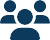 Vraagstelling 1-----Vraagstelling 2-----Vraagstelling 3-----Rubrieksscore-----	HOE BELANGRIJK VINDEN OUDERS ONDERSTAANDE RUBRIEKEN?4-PUNTSSCHAALBELANGHUIDIGVORIGSchoolgebouw3,13,1Omgeving van de school3,23,2Begeleiding3,73,7Sfeer3,73,7Kennisontwikkeling3,63,6Persoonlijke ontwikkeling3,63,6Schooltijden2,92,9Schoolregels, rust en orde3,33,3De leerkracht3,83,8Contact met de school3,23,2VOOR WELK ONDERWIJSTYPE GEVEN OUDERS HUN MENING?Groepbasisonderwijsspeciaal basisonderwijsspeciaal voortgezet onderwijsTotaalVOOR WELKE GROEPEN GEVEN OUDERS HUN MENING?Groep12345678Totaal2-PUNTSSCHAALHUIDIGVORIG4-PUNTSSCHAALHUIDIGVORIGRubrieksscore4-PUNTSSCHAALHUIDIGVORIGRubrieksscore4-PUNTSSCHAALHUIDIGVORIGRubrieksscore4-PUNTSSCHAALHUIDIGVORIGRubrieksscore4-PUNTSSCHAALHUIDIGVORIGRubrieksscore4-PUNTSSCHAALHUIDIGVORIGRubrieksscore4-PUNTSSCHAALHUIDIGVORIGRubrieksscore4-PUNTSSCHAALHUIDIGVORIGRubrieksscore4-PUNTSSCHAALHUIDIGVORIGRubrieksscore4-PUNTSSCHAALHUIDIGVORIGRubrieksscore3-PUNTSSCHAALHUIDIGVORIG2-PUNTSSCHAALHUIDIGVORIG2-PUNTSSCHAALHUIDIGVORIG3-PUNTSSCHAALHUIDIGVORIG